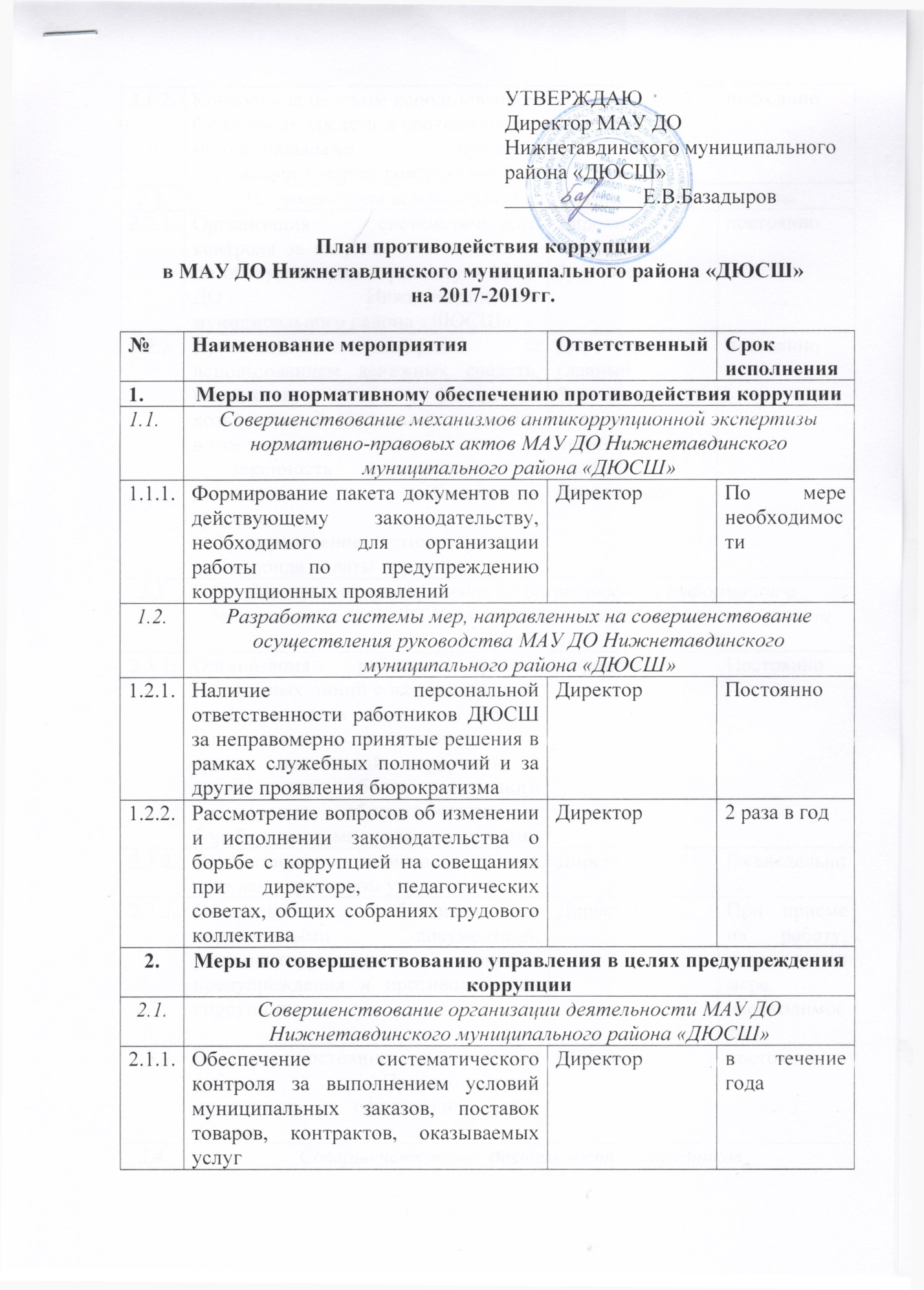 УТВЕРЖДАЮДиректор МАУ ДО Нижнетавдинского муниципального района «ДЮСШ» _____________Е.В.БазадыровПлан противодействия коррупциив МАУ ДО Нижнетавдинского муниципального района «ДЮСШ»на 2017-2019гг.№Наименование мероприятияОтветственныйСрок исполненияМеры по нормативному обеспечению противодействия коррупцииМеры по нормативному обеспечению противодействия коррупцииМеры по нормативному обеспечению противодействия коррупцииСовершенствование механизмов антикоррупционной экспертизы нормативно-правовых актов МАУ ДО Нижнетавдинского муниципального района «ДЮСШ»Совершенствование механизмов антикоррупционной экспертизы нормативно-правовых актов МАУ ДО Нижнетавдинского муниципального района «ДЮСШ»Совершенствование механизмов антикоррупционной экспертизы нормативно-правовых актов МАУ ДО Нижнетавдинского муниципального района «ДЮСШ»1.1.1.Формирование пакета документов по действующему законодательству, необходимого для организации работы по предупреждению коррупционных проявленийДиректорПо мере необходимости1.2.Разработка системы мер, направленных на совершенствование осуществления руководства МАУ ДО Нижнетавдинского муниципального района «ДЮСШ»Разработка системы мер, направленных на совершенствование осуществления руководства МАУ ДО Нижнетавдинского муниципального района «ДЮСШ»Разработка системы мер, направленных на совершенствование осуществления руководства МАУ ДО Нижнетавдинского муниципального района «ДЮСШ»1.2.1.Наличие персональной ответственности работников ДЮСШ за неправомерно принятые решения в рамках служебных полномочий и за другие проявления бюрократизмаДиректорПостоянно1.2.2.Рассмотрение вопросов об изменении и исполнении законодательства о борьбе с коррупцией на совещаниях при директоре, педагогических советах, общих собраниях трудового коллективаДиректор2 раза в год2.Меры по совершенствованию управления в целях предупреждения коррупцииМеры по совершенствованию управления в целях предупреждения коррупцииМеры по совершенствованию управления в целях предупреждения коррупции2.1.Совершенствование организации деятельности МАУ ДО Нижнетавдинского муниципального района «ДЮСШ»Совершенствование организации деятельности МАУ ДО Нижнетавдинского муниципального района «ДЮСШ»Совершенствование организации деятельности МАУ ДО Нижнетавдинского муниципального района «ДЮСШ»2.1.1.Обеспечение систематического контроля за выполнением условий муниципальных заказов, поставок товаров, контрактов, оказываемых услугДиректорв течение года2.1.2.Контроль за целевым использованием бюджетных средств в соответствии с муниципальными заказами, поставками товаров, контрактамиДиректор, главный бухгалтерпостоянно2.2.Регламентация использования имущества и ресурсов школыРегламентация использования имущества и ресурсов школыРегламентация использования имущества и ресурсов школы2.2.1.Организация систематического контроля за выполнением договоров по обслуживанию и ремонту в МАУ ДО Нижнетавдинского муниципального района «ДЮСШ»Директор, главный бухгалтерпостоянно2.2.2.Организация контроля за использованием денежных средств, имущества, финансово-хозяйственной деятельности школы, в том числе:- законность формирования и расходования внебюджетных средств;- распределение стимулирующей части фонда оплаты трудаДиректор, главный бухгалтер, председатель первичной профсоюзной организациипостоянно2.3.Обеспечение прав граждан на доступность к информации о деятельности МАУ ДО Нижнетавдинского муниципального района «ДЮСШ»Обеспечение прав граждан на доступность к информации о деятельности МАУ ДО Нижнетавдинского муниципального района «ДЮСШ»Обеспечение прав граждан на доступность к информации о деятельности МАУ ДО Нижнетавдинского муниципального района «ДЮСШ»2.3.1.Организация работы прямых телефонных линий с администрацией школы в целях выявления фактов вымогательства, взяточничества и других проявлений коррупции, а также для более активного привлечения общественности к борьбе с данными правонарушениямиДиректорПостоянно2.3.2.Организация личного приема граждан директором учрежденияДиректорЕженедельно2.3.3.Ознакомление работников с нормативными документами, регламентирующими вопросы предупреждения и противодействия коррупцииДиректорПри приеме на работу, далее – по мере необходимости2.3.4.Ведение постоянно действующей рубрики «Противодействие коррупции» на официальном сайте школыМетодистпостоянно2.4.Совершенствование деятельности сотрудниковСовершенствование деятельности сотрудниковСовершенствование деятельности сотрудников2.4.1.Осуществление экспертизы жалоб и обращений граждан, поступающих через системы общего пользования (почтовый, электронный адреса, телефон) на действия (бездействия) руководителей и сотрудников школы с точки зрения наличия сведений о фактах коррупции и организации их проверкиДиректорпостоянно